TALLER DEL GRADO ONCEIndicador de desempeño: Comprende la importancia de la actividad física para la mejora de la salud y la conservación de la misma.Tema:   Trabajos de equipos y estrategias, liderazgo.  Nota 1: Las fotos del trabajo debe ser enviado al correo juliangov@campus.com.co con el nombre de la niña y grado.Trabajos de equipos y estrategias, liderazgo. Es un elemento común donde se tiene en cuenta la importancia del individuo, sin dejar de lado la integridad del equipo y la meta objetivo, teniendo en cuenta las indicaciones de un líder, pero sin perder la vista al horizonte.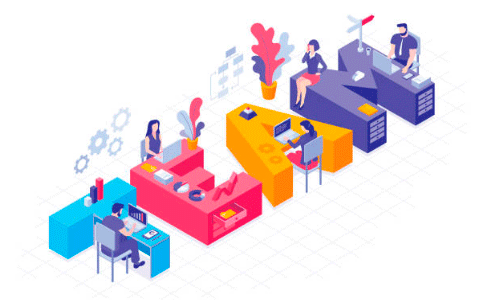 ActividadEscoge uno de los 3 temas y un mapa mental, puedes realizarlo en un Word o usando alguna aplicación.Trabajo en equipo: https://www.significados.com/trabajar-en-equipo/Estrategia: https://www.significados.com/estrategia/Liderazgo https://www.significados.com/liderazgo/ 